Publicado en Ciudad de México el 18/12/2018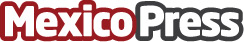 Permiso de manejo para menores, opción para estar mejor respaldado por el seguro de autoContar con la licencia de manejo, aun no se haya alcanzado la mayoría de edad, es necesario para cumplir con las normas de tránsito de cada entidad, pues de lo contrario se podría ser acreedor a una multa, que en la capital del país es de a alrededor de $1,500 pesos.  Además, el carnet de conducir facilita el apoyo del seguro de auto ante cualquier siniestro vial en el que el asegurado se haya visto involucradoDatos de contacto:Dept. Comunicación y RRPP de Rastreator.mxSOCIALBLACK: Rene Alejandri | Ipuwer Sarabia+52 (55) 44490583Nota de prensa publicada en: https://www.mexicopress.com.mx/permiso-de-manejo-para-menores-opcion-para Categorías: Telecomunicaciones Motociclismo Automovilismo Seguros Consumo Ciudad de México Industria Automotriz http://www.mexicopress.com.mx